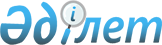 "Энергия үнемдеу және энергия тиімділігін арттыру мәселелері бойынша жергілікті атқарушы органдардың қызметін бағалау тетігін бекіту туралы" Қазақстан Республикасы Үкіметінің 2012 жылғы 15 тамыздағы № 1047 қаулысының күші жойылды деп тану туралыҚазақстан Республикасы Үкіметінің 2015 жылғы 2 сәуірдегі № 181 қаулысы

      Қазақстан Республикасының Үкіметі ҚАУЛЫ ЕТЕДІ:



      1. «Энергия үнемдеу және энергия тиімділігін арттыру мәселелері бойынша жергілікті атқарушы органдардың қызметін бағалау тетігін бекіту туралы» Қазақстан Республикасы Үкіметінің 2012 жылғы 15 тамыздағы № 1047 қаулысының (Қазақстан Республикасының ПҮАЖ-ы, 2012 ж., № 66, 940-құжат) күші жойылды деп танылсын.



      2. Осы қаулы қол қойылған күнінен бастап қолданысқа енгізіледі.      Қазақстан Республикасының

      Премьер-Министрі                           К. Мәсімов
					© 2012. Қазақстан Республикасы Әділет министрлігінің «Қазақстан Республикасының Заңнама және құқықтық ақпарат институты» ШЖҚ РМК
				